Mentoring BCU Associate Teachers – Useful LinksPrimary and Early Years Partnership 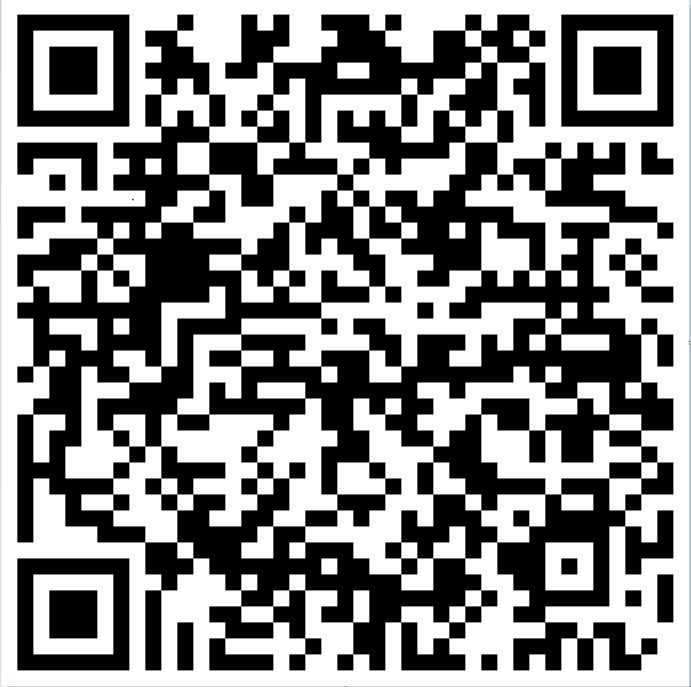 Houses all key information BCU ITE Curriculum (support materials)BCU ITE Assessment TrackerSubject Specific Prompts and lesson observation exemplars        Supporting Associate Teachers 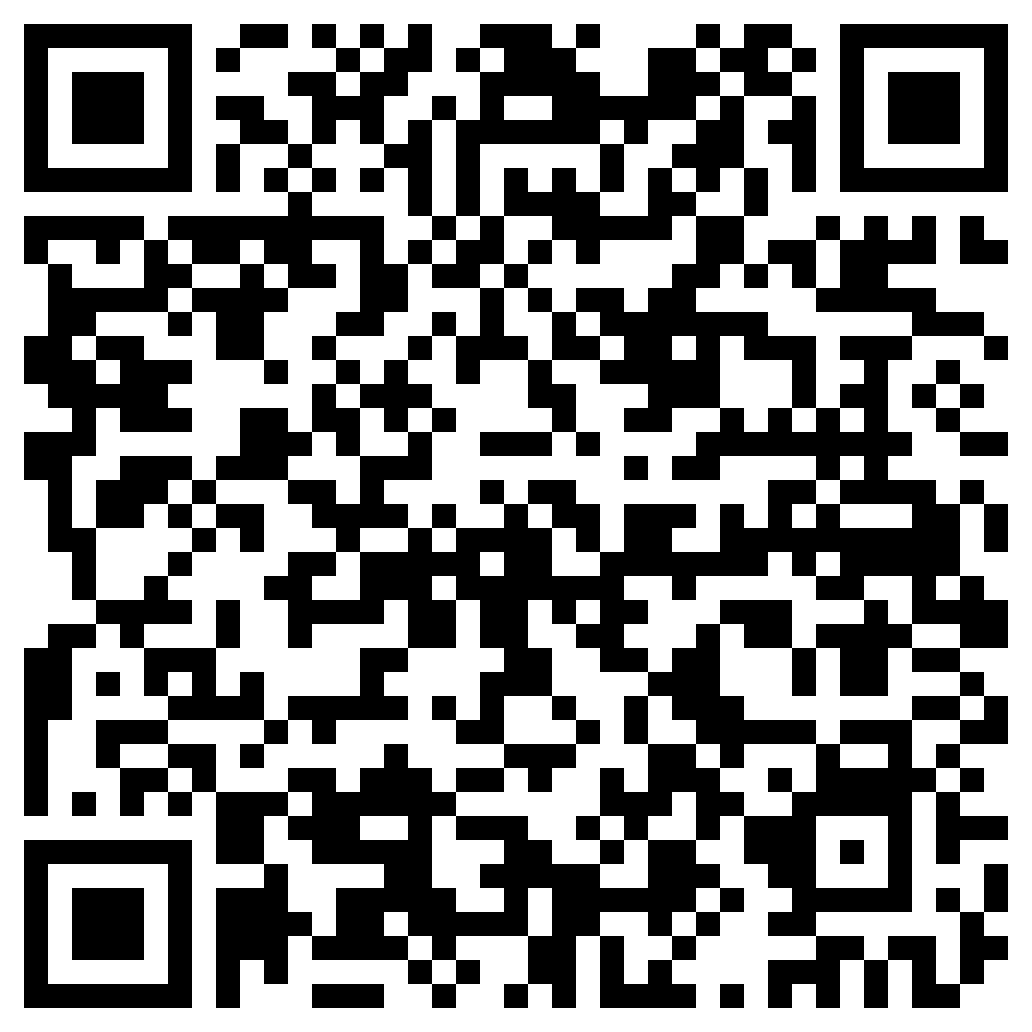 Progress JournalWeekly Mentor MeetingsCritical Incident support materials Review and Progress Meetings with University TutorMentoring Guidance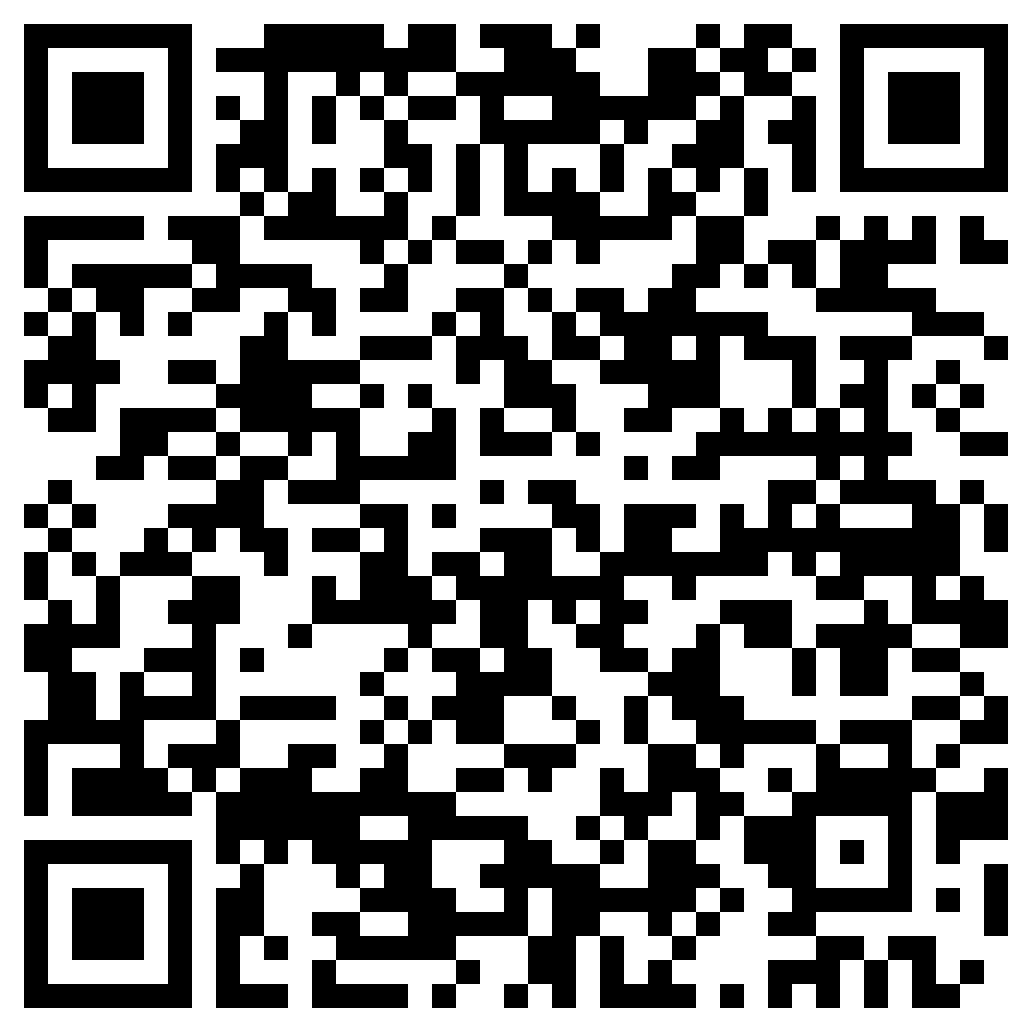 School Based Training Mentor GuidanceMentor CPD Calendar School Mentor Briefings (MS Teams Links)Mentor CPD and support Please scan the relevant code to be taken to our website for more information.